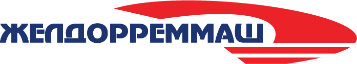 Пресс-релиз 10 октября 2023г.   Объединенный Совет ветеранов АО “Желдорреммаш” провел отчетную конференцию      В Москве прошла отчетная конференция объединенного Совета ветеранов АО «Желдорреммаш». В ней участвовали лидеры ветеранских организаций предприятий компании из 9 регионов присутствия. Гостями сессии выступили заместитель Генерального директора Общества по управлению персоналом и трансформации Андрей Красовский, Председатель первичной профсоюзной организации компании Николай Данковцев, заместитель председателя Совета ветеранов войны и труда железнодорожного транспорта России Анатолий Царьков, представители Благотворительного фонда «Почет».      Ветеранская организация АО «Желдорреммаш» осуществляет свою деятельность на протяжении 12 лет, насчитывает более 10 тысяч членов - неработающих пенсионеров – бывших работников Общества из разных регионов присутствия. Ее целью является помощь и поддержка заводчан на заслуженном отдыхе, организация и участие во внутризаводских мероприятиях, работа с молодежью, в том числе курирование заводских музеев, проведение экскурсий, волонтерство, взаимодействие с региональными ветеранскими организациями и др.       Ежегодно проходят встречи руководителей региональных Советов на одной из площадок Общества. Однако, ввиду коронавирусных ограничений, последние три года они проводились посредством видеоконференций. В этом году было принято решение вернуться к очному формату, с приездом в Москву.       В ходе официальной части мероприятия представители ветеранских ячеек отчитались о проводимой ими работе в регионах, поделились наработками, обсудили проблемные вопросы, волнующие представителей серебряного возраста компании, а также внесли свои предложения по расширению социальных гарантий неработающим пенсионерам в рамках Коллективного договора АО «Желдорреммаш». Также ветеранов ожидала насыщенная культурная программа: обзорная экскурсия по ВДНХ с посещением павильона «Космос», проход по Дороге Памяти «1418 шагов к Победе» парка Патриот. Финансовую поддержку в организации оказал профсоюз. - В соответствии с действующим Коллективным договором Общества, неработающим пенсионерам предоставляется ряд социальных гарантий, льгот и компенсаций, в том числе возмещение стоимости проезда железнодорожным транспортом, санаторно-курортных путевок, ритуальных услуг, расходов на изготовление и ремонт зубных протезов, приобретение бытового топлива и др. В первые шесть месяцев 2023 года на эти цели Обществом было выделено более 11 миллионов рублей. Социальная защита ветеранов ЖДРМ, оказание им всесторонней поддержки, помощи и внимания – одна из основных задач проводимой Обществом корпоративной социальной политики, направленной, в том числе, на заботу о пожилых заводчанах, отдавших предприятиям компании большую часть своей профессиональной жизни. В декабре текущего года ожидается принятие новой редакции основного социально ориентированного Документа компании. Перечень льгот для ветеранов будет сохранен, - отметил заместитель Генерального директора (по развитию персонала и трансформации) АО «Желдорреммаш» Андрей Красовский.         Справка: АО «Желдорреммаш»  — российская компания, занимающаяся ремонтом тягового подвижного состава. Представляет собой сеть локомотиворемонтных заводов, на базе которых осуществляются все виды средних и тяжелых ремонтов локомотивов, производство комплектующих, выпуск новых тепловозов.        Основным заказчиком выступает ОАО «РЖД».  АО «Желдорреммаш» ежегодно производит ремонт более 2,5 тысяч секций локомотивов. Осуществляя качественное обслуживание тягового подвижного состава на протяжении всего жизненного цикла, компания гарантирует безопасность пассажиров, сохранность грузов и бесперебойность железнодорожного сообщения. АО «Желдорреммаш» имеет 9 производственных площадок по всей территории страны.